证券代码：000672                                   证券简称：上峰水泥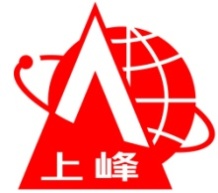 甘肃上峰水泥股份有限公司投资者关系活动记录表编号：2020-001注：若想了解更多公司资讯欢迎您关注“上峰水泥”微信公众平台（sfsn-000672）或公司网站（www.sfsn.cn）。电话：0571-56030516、56030515，欢迎您与我们互动交流，感谢您的关心与支持。谢谢！投资者关系活动类别□特定对象调研        □分析师会议媒体采访            □业绩说明会□新闻发布会          □路演活动□现场参观	□其他 参与单位名称及人员姓名中央广播电视总台上海记者站财经报道组裴蕾时间2020年4月30日地点铜陵义安区铜陵上峰水泥股份公司上市公司接待人员姓名副总经理兼董事会秘书：瞿辉投资者关系活动主要内容介绍1、公司基本情况？答：公司产品主要有水泥熟料、水泥、混凝土、骨料等基础建材产品，目前生产制造和销售主要分布沿长江经济带的安徽铜陵、安徽安庆、安徽阜阳、浙江诸暨、浙江台州、江苏泰州、江西九江以及“一带一路”的新疆博州、新疆乌苏、宁夏盐池等地区，公司主产品水泥熟料产能约1300万吨，水泥产能约1350万吨，另有贵州、广西、吉尔吉斯斯坦等项目在建。同时公司正在致力于发展水泥窑协同处置环保产业和智慧物流产业，推进可持续、高质量发展。2、铜陵上峰的产销量情况如何，最近发货率和库存、市场价格情况？答：铜陵上峰是我们较大的生产基地，水泥熟料年产可达550万吨~600万吨左右，疫情发生后，公司一手抓防疫，一手抓生产，克服各种困难保持生产经营的稳定，各配套水泥粉磨基地也克服困难尽快实现复工复产，目前各基地均已正常生产经营。下游市场疫情期间受到影响，但3月下旬以后逐渐开始恢复，目前所在区域下游需求恢复较快，铜陵库存从90%以上的高库存到4月中旬以后逐渐开始下降，目前铜陵上峰已保持满负荷生产，销量持续上升，发货率也逐渐到100%以上的水平，库存迅速地下降到50%左右。3、近期行业市场价格情况怎样？随着旺季的到来，水泥价格一般都会有一个恢复性上涨过程，各区域情况有所不同，近年来华东、华南等东部区域市场景气度较高，价格恢复较快。今年4月10日以后，华东区域已经有了两轮左右的价格上升，目前水泥平均约在420~450元左右，市场需求量和基建需求拉动比较明显的地区价格恢复上升相对较快。附件清单（如有）无日期2020年4月30日